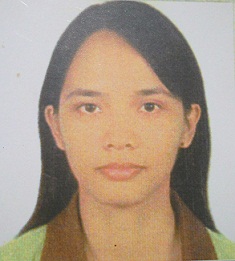 CV No 2009076BINKY Tourist Visa Validity: First week of April---------------------------------------------------------------------------------------------------   SUMMARY OF SKILLS/QUALIFICATIONSFour (4) years in Human ResourceMore than 10 years in administrative/clerical workSeven (7) years in content writingSeven (7) years supervisory experience, team managementRecruitment officer in a mining companyAbility to lead and supervise a team Experience in hiring, talent acquisition, interviews, pre-screeningFamiliar with HRIS personnel databasePeople skills and customer serviceComputer literate, Self motivated, determined and less supervision neededGood written and verbal communication skillsDEGREE :   Bachelor of Science in Psychology  (Red Ribbon document)EMPLOYMENT HISTORY	Recruitment Officer (Mar 2013 – Dec 2016) – 3 yearsConduct interviews, pre-screening and entrance examinationsProcess employment papersAssist on boarding of hired applicantsCoordinate with other departments relative to hiring concernsSupervise and monitor the performance of direct reportsMaintain and monitor leave benefits Cater to various walk-in employee HR concernsHR Clerk/Administrative Assistant (Sep 2001 - Sep 2002) – 1 yearGlobe TelecommunicationsAssist HR manager during trainingsFacilitate accommodation of resource speakerMaintain 201 files; safekeepingAssist in recruitment processHandling other administrative works from time to timeContent Writer (Aug 2012 – Jan 2013) – 5 mosSmart Traffic Inc. (BPO Company)Write articles to promote client websiteEdit/grammar check articles (quality assurance)Content Writer (Apr 2011 – Jun 2012) – 1 year & 2 mosSTS Designs (Software Programming)Maintain company official websiteSEO article writing for web site promotionCoordinate with various establishments/clients for site promotionTeam Manager (Jul 2006 - Apr 2011) – 4 years & 9 mosInnodata Knowledge Services Inc.Lead and supervise team Ensure timely submission of deliverables to BPO clientsMonitor team output/production to achieve daily targetsMaintain coordination with other departments relative to productionIndexer-Abstractor/Editor (Jul 2004 - Apr 2006) – 2 yearsInnodata Knowledge Services Inc.Inspect written content or article for grammatical errors and correct article    analysis.Make sure that the indexed terms are correct and representative of the article, and conforming to client’s guidelinesprovide abstracts or summaries of various source materials according to client specificationsCustomer Service Representative/Administrative Assistant (Sep 2002 – Feb 2003) – 5 mosSmart Communications Assist subscribers in processing phone subscriptionsBackground checking of applicantsSEMINARS ATTENDEDFraud Detection Seminar - 2016 Trainer’s Training – 2015People Management Regional Conference - 2015The Essentials of HR and Labor Law – 2014Unleash the Highest Potential Seminar - 2014Basic Leadership Course – 2007WORK AWARD/RECOGNITIONAwarded twice as Best Team Manager – 2009 & 2010 (Innodata Knowledge Services Inc)EDUCATIONAL  ATTAINMENTBACHELOR OF SCIENCE IN PSYCHOLOGYUniversity of San Carlos, PhilippinesGraduated March 2001CERTIFICATE OF COMPLETION – COMPUTER LITERACYUniversity of Cebu, PhilippinesCompleted May 2000PERSONAL INFORMATIONBirthdate		:	May 30, 1977	Birthplace		:	Toledo City Cebu, PhilippinesNationality		:	Filipino	Height			:	5’4”Weight			:	108 lbs	Sex			:	Female	Civil Status		:	SingleReligion			: 	Roman CatholicLanguages Spoken	:	English and Filipino Dialect BINKY A. CANAYA – CV No 2009076Whatsapp +971504753686To interview this candidate, please send your company name, vacancy, and salary offered details along with this or other CV Reference Numbers that you may have short listed from http://www.gulfjobseeker.com/employer/cvdatabasepaid.php addressing to HR Consultant on email: cvcontacts@gulfjobseekers.comWe will contact the candidate first to ensure their availability for your job and send you the quotation for our HR Consulting Fees. 